2019-1-TR01-KA204-073853Supporting and Enhancing Common Humanistic Values and Basic Sufficiencies to Refugees on the way of Becoming Global Citizen Project (Dünya Vatandaşı Olma Yolunda Mültecilerin Ortak İnsani Değerler Konusunda Temel Yeterliliklerini Destekleme ve Geliştirme Projesi)Ortak İnsani Değerlerin Kazandırılması Metedolojik Çerçeve Kurs Programı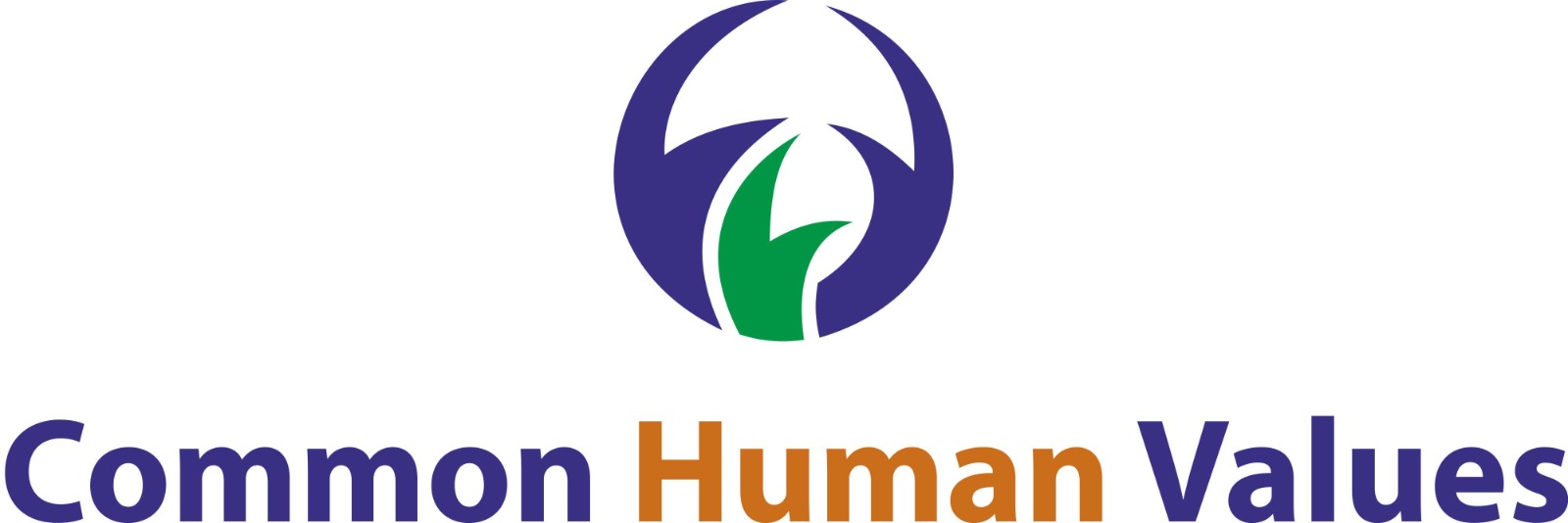 İÇİNDEKİLERPROGRAMIN ADIOrtak İnsani Değerlerin Kazandırılması Metedolojik Çerçeve/Kurs ProgramıPROGRAMIN DAYANAĞIAB Erasmus+ Yetişkin Eğitimi 2019-1-TR01-KA204-073853 Supporting and Enhancing Common Humanistic Values and Basic Sufficiencies to Refugees on the way of Becoming Global Citizen Project (Dünya Vatandaşı Olma Yolunda Mültecilerin Ortak İnsani Değerler Konusunda Temel Yeterliliklerini Destekleme ve Geliştirme Projesi)  Yetişkin Eğitimi İçin Yeni Bir Avrupa Gündeminde Konsey Kararı:	Avrupa Birliği Konseyi (AB) tarafından 29 Kasım 2021'de yeni bir Yetişkin Öğrenimi için Avrupa Gündemi hakkında kabul edilen bir Karar, yetişkinlerin örgün ve yaygın öğrenmeye katılımını önemli ölçüde artırma ihtiyacını vurgulamaktadır.Yetişkin öğrenimi için yeni Avrupa Gündemi, aşağıdaki beş öncelikli alanda 2030 yılına kadar Avrupa'da yetişkin öğreniminin nasıl gelişmesi gerektiğine dair bir vizyonun ana hatlarını çizmektedir:yetişkin öğreniminin yönetişimi – tüm hükümet ulusal stratejilerine ve paydaş ortaklıklarına güçlü bir şekilde odaklanmaksürdürülebilir finansman ile yaşam boyu öğrenme fırsatlarının sağlanması ve değerlendirilmesierişilebilirlik ve esneklik – yetişkinlerin ihtiyaçlarına uyum sağlamakyetişkin eğitiminde kalite, eşitlik, katılım ve başarı – yetişkin eğitimi personelinin mesleki gelişimini, hem öğrenicilerin hem de personelin hareketliliğini, kalite güvencesini ve dezavantajlı gruplara aktif desteği vurgulamakyeşil ve dijital geçişler ve ilgili beceri ihtiyaçları.United Nations 2030 Sustainable Development Goals;Hedef 6. Herkes için su ve sanitasyonun mevcudiyetini ve sürdürülebilir yönetimini sağlamakHedef 7. Herkes için uygun fiyatlı, güvenilir, sürdürülebilir ve modern enerjiye erişimin sağlanmasıHedef 13. İklim değişikliği ve etkileriyle mücadele etmek için acil eylemde bulunmakHedef 14. Sürdürülebilir kalkınma için okyanusları, denizleri ve deniz kaynaklarını korumak ve sürdürülebilir şekilde kullanmakHedef 15. Karasal ekosistemlerin sürdürülebilir kullanımını korumak, restore etmek ve teşvik etmek, ormanları sürdürülebilir bir şekilde yönetmek, çölleşmeyle mücadele etmek ve arazi bozulmasını durdurmak ve tersine çevirmek ve biyolojik çeşitlilik kaybını durdurmakGündem 2030'a Göre Açıklamalar: https://sdgs.un.org/2030agenda24.06.1973 Tarihli ve 14574 Sayılı Resmî Gazete’ de yayımlanan, 1739 sayılı Millî Eğitim Temel Kanunu,11.04.2018 tarihli ve 30388 sayılı Resmî Gazete’ de yayımlanan Millî Eğitim Bakanlığı Hayat Boyu Öğrenme Kurumları Yönetmeliği,Talim ve Terbiye Kurulunun 20.04.2016 tarih ve 19 sayılı kararı ile kabul edilen, Yaygın Eğitim Kurumları Çerçeve Kurs Programı, 24.06.1973 tarihli ve 14574 sayılı Resmî Gazete’ de yayımlanan, 1739 sayılı Millî Eğitim Temel Kanunu,Haziran 2011 tarih ve 2645 sayılı Tebliğler Dergisinde yayımlanan Halk Eğitim Faaliyetlerinin Uygulamasına Dair Yönerge,13.07.2005 tarihli ve 25874 sayılı Resmî Gazete’ de yayımlanan, 5393 sayılı Belediye KanunuPROGRAMA GİRİŞ KOŞULU17 yaşını tamamlamış olmak.EĞİTİMCİLERİN NİTELİĞİKurs	programının	uygulanmasında	eğitimciler aşağıdaki öncelik	sırasına göre görevlendirilirler;Adı geçen proje kapsamında oluşturulan, Ortak İnsani Değerler(Modül I), Toplumsal Yaşamda Kentleşme ve Kurum Kültürü(Modül II), Çok Kültürlülük Dünya Vatandaşlığı İnsan ve Erdem(Modül III) Eğitim modülleri hakkında eğitici eğitimi almış olanlar,  Talim ve Terbiye Kurulu Başkanlığınca yayımlanan “Öğretmenlik Alanları, Atama ve Ders Okutma Esaslarına İlişkin Çizelgeye” göre;Psikolojik Danışmanlık Rehberlik , Arapça, İngilizce, Sosyoloji,  Sanat ve Meslek Edindirme, Türk Dili ve Edebiyatı, Türkçe, Sosyal Bilgiler, Coğrafya, Tarih, Biyoloji, Kimya, Fizik dersleri Alanına Öğretmen Olarak Atananlar,Öğretmen bulunamaması durumunda bu alanlara öğretmen olarak atanabilecek nitelikte olanlar, Talim ve Terbiye Kurulu Başkanlığınca yayımlanan “Öğretmenlik Alanları, Atama ve Ders Okutma Esaslarına ilişkin Çizelge” ile belirlenmiş olan Psikolojik Danışmanlık Rehberlik , Arapça, İngilizce, Sosyoloji,  Sanat ve Meslek Edindirme, Türk Dili ve Edebiyatı, Türkçe, Sosyal Bilgiler, Coğrafya, Tarih, Biyoloji, Kimya, Fizik programları fakülte mezunları,Psikolojik Danışmanlık Rehberlik , Arapça, İngilizce, Sosyoloji,  Sanat ve Meslek Edindirme, Türk Dili ve Edebiyatı, Türkçe, Sosyal Bilgiler, Coğrafya, Tarih, Biyoloji, Kimya, Fizik  Pedagojik Formasyon Eğitimi Sertifikasına sahip olanlar,Öğretmen bulunamaması durumunda öğretmen olarak atanan veya atanabilecek nitelikte olanlar, Halk Eğitim merkezlerinde “Usta Öğretici” sertifikası alanlar,Kamu yönetimi eğitimi alanlar,Din Eğitimi alanlar,Belediyelerin, Halk Eğitim Merkezlerinin, Aile Çalışma ve Sosyal Hizmetler Müdürlüklerinin, Üniversitelerin ve diğer yetişkin eğitimi veren kurumların sürekli eğitim merkezlerinde çalışan “Öğretmen”, “Usta Öğretici” ve “Eğitmenler”, öğretmen /eğitimci olarak görevlendirilir.PROGRAMIN AMAÇLARIOrtak İnsani Değerlerin Kazandırılması Kurs Programı’nı tamamlayan bireyin;Dünya Vatandaşlığı bilincine ulaşması,Ortak İnsani Değerleri tanıması,Bireysel değerlerini tespit edebilmesi ve tanıması, Toplumsal ve ekolojik değerleri tanıması,Bireysel ve Toplumsal değerlerin insan yaşamındaki önemi kavraması,Sosyal hayatta değerler eğitiminin önemini kavraması,Yaşadığı toplumun maddi ve manevi değerlerini tanıması ve bunlara uyum sağlaması,Ekolojik değerleri öğrenmesi ve önemini kavrayarak evrensel bir değer olarak günlük yaşantısında uygulaması,  Bireyin hayati hedeflerini belirlemesi bu hedeflerin ortak insani değerlerle entegrasyonunu sağlaması,Toplumsal yaşamda kentleşme ve kurum kültürü farkındalığının sağlanması,Kentin sürdürülebilirliği, kent ve çevre bilinci kültürünün yerleştirilmesi,Kentin sürdürülebilirliğine kentlilerin katkısını kavraması,Kentte ortak sosyal alt yapı alanları ve ortak doğal kaynakları bilmesi,Kent yaşamının sürdürülebilir olmasında insanın rolünü fark edebilmesi,Ev, apartman cadde, meydan vb. mekânlarda ortak yaşam becerisi geliştirmesi,Barınma ve alt yapı, şehirlerarası ve şehir içi ulaşım gibi hizmetler hakkında bilgi sahibi olması,Kişisel iletişimde toplumsal kuralları bilmesi, Göç ve kentleşme tanımlarını kavraması,Göçün sonuçlarına bağlı olarak kentlerin karşılaştığı sorunları kavraması,Kent ve kentlilik tanımlarını kavraması,Yaşadığı şehrin kurumları ve bunların verdiği hizmetler hakkında bilgi sahibi olması, Sağlık sisteminden yararlanma sırasında acil ve önemli olan şeyleri fark edebilmesi, sağlık sisteminin çoğunluğa ulaşmasındaki önemi kavraması, Aidiyet bilincinin bir sonucu olarak tanınan ayrıcalıkların günümüz koşullarına göre entegre etmeyi öğrenmesi,Kütüphaneler, Belediye hizmetleri, sosyal tesisler, su, kanalizasyon, toplu taşıma, elektrik, ulaşım, park ve bahçeler hakkında bilgi sahibi olması,Çevrenin tanımını ve kapsamını açıklaması, Çevre Duyarlılığı ve Çevreyi Koruma konusunda bilgi sahibi olması,Çevre Kirliliği Kavramını tanımlaması, Çevre Kirliliğinin Nedenleri ve Sonuçlarını tanımaması, Yaşadığı ülkenin iklim değişikliği projeksiyonlarını tanımlaması, Çevre Kirliliğini Önlemede Kentlilerin Rollerini tanımlaması, Çevreye karşı duyarlı olması ve çevreyi korumada aktif yer alması,Sağlıklı çevre oluşturma yöntemleri geliştirmesi ve bu yöntemleri uygulaması,Çevre bilinci oluşmasında etrafındakilere olumlu davranış kazandırabilir düzeyde bilgiye sahip olması,Doğal çevrenin ve doğal kaynakların korunması konularında duyarlı olması,İnsani temel haklar ve çevre temizliği konularında (trafikte, alışverişte, okulda, toplu yaşam alanlarında vb.) farkındalık düzeyinin yüksek olması,Küresel yaşamda geleceği kurma bilincinin artması,“İyi bir gelecek” ve “gelecekte insanlık” konularında fikir geliştirmesi,Sürdürülebilir kent yaşamı konusunda olumlu davranış geliştirmesi,Yaşadığı ülkenin insanlarına özgü davranış ve alışkanlıkları açıklaması,Bulunduğu ülkedeki hak ve sorumluluklarını öğrenmesi ve bunlara uygun davranması,Yaşadığı ülkenin dili, tarihi, kültürü ve temel kurumlarıyla ilgili bilgi sahibi olması,Yaşadığı toplumun kurallarına ve düzenine uyum sağlaması, başkalarını rahatsız edecek davranışlarda bulunmaması gerektiğini kavraması amaçlanmaktadır.Evrensel insanlık değerlerini öğrenmesi ve kendi yaşamına entegre etmesi, Ekolojik değerleri tanıması, sınıflandırmasıEkolojik farkındalığı geliştirmesi ve çevresel sorumluluk alması,“Yenilebilir Enerji” kavramına farkındalık geliştirmesi,“Çok Kültürlülük” kavramını tanıması,Dünya vatandaşlığı veya küresel vatandaşlık bilincini kazanması,Erdem sahibi olmanın bireysel ve sosyal hayattaki yeri ve önemini kavraması,Ortak insanlık erdem ve duygularını tanıması,Erdemli insanda olması gereken temel kriterleri bilmesi,“Kelebek Etkisi” söyleminin anlam içeriğini kavraması,Herkes için sürdürülebilir bir dünyanın önemini kavraması amaçlanmaktadır.PROGRAMIN UYGULANMASIYLA İLGİLİ AÇIKLAMALAROrtak İnsani Değerlerin Kazandırılması Metedolojik Çerçeve/Kurs Programı AB Erasmus+ Yetişkin Eğitimi 2019-1-TR01-KA204-073853 Supporting and Enhancing Common Humanistic Values and Basic Sufficiencies to Refugees on the way of Becoming Global Citizen Project (Dünya Vatandaşı Olma Yolunda Mültecilerin Ortak İnsani Değerler Konusunda Temel Yeterliliklerini Destekleme ve Geliştirme Projesi) kapsamında Gaziantep Üniversitesi yürütücülüğünde yerel ortak Kayra Yöneylem Eğitim-Araştırma-Mühendislik Danışmanlık Ltd. Sti. liderliğinde, Gaziantep Büyükşehir Belediyesi, İstanbul Teknik Üniversitesi, Portekiz/Lousada Belediyesi, Litvanya/Asocıacıja Tavo Europa, İspanya/Ajuntament de Villanueva de Castellon’da görevli uzmanlar, öğretim görevlisi, alan öğretmenleri işbirliğinde hazırlanmıştır. Ortak İnsani Değerlerin Kazandırılması Metedolojik Çerçeve/Kurs Programı Belediyelerin, Halk Eğitim Merkezlerinin, Aile Çalışma ve Sosyal Hizmetler Müdürlüklerinin, Üniversitelerin ve diğer yetişkin eğitimi veren kurumların sürekli eğitim merkezlerinde eğitim-öğretime uygun ortamlarda uygulanabilir. Ortak İnsani Değerlerin Kazandırılması Metedolojik Çerçeve/Kurs Programı adı geçen proje kapsamında oluşturulan, Ortak İnsani Değerler(Modül I), Toplumsal Yaşamda Kentleşme ve Kurum Kültürü(Modül II), Çok Kültürlülük Dünya Vatandaşlığı İnsan ve Erdem(Modül III) Eğitim modülleri hakkında eğitici eğitimi almış olan eğitmenler tarafından uygulanmalıdır. Ortak İnsani Değerlerin Kazandırılması Metedolojik Çerçeve/Kurs programının amaçları ve içeriği ile; kursa katılan bireylere, aşağıda tabloda verilen değerlerin kazandırılması ve bu yolla bireylerin geliştirilmesi hedeflenmiştir. Program süresince, bireylerin merak uyandırma, planlama, araştırma, keşfetme, çözümleme, derinleştirme, paylaşma ve yaşantıya uygulama etkinliklerini gerçekleştirmeleri sağlanarak bireyin öğrenmeye etkin katılımı desteklenmelidir. Programın uygulanmasında, rehberlik hizmeti sunan eğiticiler, bireylerin yeterliliklerinin değişmesi ve gelişmesine katkıda bulunacak bir rehber niteliğinde olmalıdır. Öğrenme-öğretme etkinliklerinde katılımcı düzeyine, eğitim ortamına ve çevre etkenlerine göre katılımcıları aktif kılan öğrenme-öğretme yöntem, teknik ve stratejileri kullanılmalıdır. Seçilen tekniklerin bireysel ve kültürel farklılıklara sahip     bireylere hitap edebilecek yeterlilikte olmasına dikkat edilmelidir.Konuların bireylere anlatımında içeriğe ve öğrenmeye uygun öğretim yöntem ve stratejileri kullanılmalıdır.PROGRAMIN KREDİSİOrtak İnsani Değerlerin Kazandırılması Metedolojik Çerçeve/Kurs programı katılımcıları için  kredilendirilme yapılmamaktadır.PROGRAM SÜRESİ VE İÇERİĞİOrtak İnsani Değerlerin Kazandırılması Metedolojik Çerçeve Programı/ Kurs programının süresi; günde en fazla 6 ders saati uygulanacak şekilde toplam 20 ders saati olarak hesaplanmıştır. Bu sürelerin konulara göre dağılımı aşağıdaki tabloda verilmiştir. İÇERİKMODÜL I.MODÜL İÇERİK BİLGİSİ/ BAŞLIKLARORTAK İNSANİ DEĞERLER EĞİTİMİ Ortak İnsani Değerler Eğitimine Neden İhtiyaç Duyuldu?Ortak İnsani Değerler Eğitimlerinde Kazandırılmak İstenen Somut Hedefler Nelerdir?1.2-1- Değer nedir? 1.2-2- Shwartz’ a Göre 10 Temel/ Ortak İnsani Değer 1.2-3-Değerlerin Özellikleri1.2-4-Değerlerin Fonksiyonları2- BİREYSEL DEĞERLER2.1- Bireysel temel değerler nelerdir?2.1- A- Diğer Bireysel Temel Değerler3- TOPLUMSAL DEĞERLER3-1. Toplumsal Değerlerin Özellikleri:3-2. Toplumsal Değerlerin İşlevleri:3-3. Toplumsal Değerler Nelerdir?4- EVRENSEL İNSANLIK DEĞERLERİ VE EKOLOJİK DEĞERLER4.1-  Evrensel İnsanlık Değerleri4.2-  Ekolojik Değerler4.2-2-A- Çevre Sevgisi4.2-2-B- Çevreye Saygı4.2-2-C- Ekolojik Girişim ve Katılım4.2-2-D- Çevresel Sorumluluk4.2-2-E- Ekolojik Farkındalık4.2-2-F- Ekolojik Duyarlılık4.2-2-G- Ekolojik Sorumluluk4.2-1- Ekolojik Değerler Neden Önemlidir?4.2-2- Ekolojik Değerlerin Sınıflandırılması4.2-3- Çevre Kirliliğinin Önlenmesinde Vatandaşların Rolü4.2-3- A) Çöpü Azaltmak4.2-3- B) Plastik Kullanımını Azaltmak4.2-3- C) Eko Seyehat4.2-3- D) Bahçeler ve Kompost4.2-3- E) Enerjiden Tasarruf Etmek4.2-3- F) Yenilenebilir Enerji Kullanmak4.2-3- G) Yiyecekleri İsraf Etmemek4.2-3- H) Sürdürülebilir Giysiler Giymek4.2-3- I) Kemer Sıkma4.2-3- İ) Dayanışma4.2-3- J) Ortak Sorumluluk4.2-3- K) Empati4.2-3- L) Tutarlılık5.  İYİ UYGULAMA ÖRNEKLERI  5.1-A) Portekiz Örneği5.1-B) İspanya Örneği5.1-C) Litvanya Örneği5.1-D) Türkiye Örneği6. DEĞERLERİN TESPİTİ6.1- Kullanılan Yöntem ve Teknikler 6.1- A) Yöntem 16.1- B Yöntem 26.2- Smart Hedef Nedir?6.3- Hedef Nasıl Belirlenir?6.4- Değerler Entegrasyonu7. ÖLÇME DEĞERLENDİRME7.1- A Beklentiler Çalışması7.1- B Geri Bildirimler7.1- C Memnuniyet Anketi7.1- D ÖnerilerMODÜL II.MODÜL İÇERİK BİLGİSİ/ BAŞLIKLARTOPLUMSAL YAŞAMDA KENTLEŞME VE KURUM KÜLTÜRÜTarihsel Süreçte Toplumsal Yaşam ve Kentlerin DoğuşuGöç ve KentleşmeGöçün Nedenlerine Bağlı Olarak Kentlerin Karşılaştığı SorunlarKent ve Kentli KavramıKent Kültürü ve Kentin SürdürülebilirliğiKentin Sürdürülebilirliğine Kentlilerin KatkısıKentte Nasıl Yaşanmalıdır? Kentlilik Bilinci Nedir?Kentte Ortak Sosyal ve Alt Yapı Alanları ve Ortak Doğal KaynaklarKurum KültürüKent Yaşamında Ortak Sosyal ve Alt Yapı Hizmetleri veren KurumlarKENT YAŞAMINDA DOĞAL KAYNAKLARIN, ORTAK ALANLARIN KULLANILMASI VE KORUNMASI BİLİNCİGünümüz ve Geleceğin  Dünyasında İnsanlık ve Sürdürülebilir YaşamÇevrenin Tanımı Çevre Duyarlılığı ve Çevreyi Korumak Çevre Kirliliği Kavramı Çevre Kirliliğinin Nedenleri ve SonuçlarıÇevre Kirliliğini Önlemede Kentlilerin Rolleri (Dünya vatandaşı olarak hayata geçirebileceğimiz değerler)3. ÖLÇME DEĞERLENDİRME3.1- A) Beklentiler Çalışması3.1- B) Geri Bildirimler3.1- C) Memnuniyet Anketi3.1- D) ÖnerilerMODÜL III. MODÜL İÇERİK BİLGİSİ  BAŞLIKLAR1.ÇOK KÜLTÜRLÜLÜK, DÜNYA VATANDAŞLIĞI, İNSAN VE ERDEM1.1- Bu Modüle Neden İhtiyaç Duyuldu?1.2- Çok Kültürlülük ve Dünya Vatandaşlığı Bilinci1.2- A Çok Kültürlülük1.2- B Dünya Vatandaşlığı Bilinci1.2.1-Dünya Vatandaşlığı veya Küresel Vatandaşlık1.2.2- Küresel Vatandaşlık veya Dünya Vatandaşlığı Anlayışında Kazandırılacak Bilinç ve Davranışlar2. İNSAN VE ERDEM2.1- Ortak İnsanlık Erdem ve Duyguları2.2- Erdemli İnsanda Olması Gereken Temel Kriterler3.KELEBEK ETKİSİ (YERELDEN EVRENSELE ETKİLEŞİM)  3.1 Hikâyeler4. ÖLÇME DEĞERLENDİRME4.1- A Beklentiler Çalışması4.1- B Geri Bildirimler4.1- C Memnuniyet Anketi4.1- D ÖnerilerÖLÇME VE DEĞERLENDİRMEYLE İLGİLİ ESASLAROrtak İnsani Değerlerin Kazandırılması Metedolojik Çerçeve Programı/ Kurs programının amaçlarına ulaşıp ulaşmadığını ölçmek için bireyin süreç içerisinde yaptığı tüm öğrenim faaliyetleri, derslere devam, uygulama ve etkinliklere katılım ve uyum, her konu sonunda düzenli yapılan geri bildirimler, memnuniyet anketleri soru-cevap, beyin fırtınası gibi yöntemler kullanılmalı;ancak bu çalışmalarla ilgili not değerlendirmesi yapılmamalıdır. PROGRAMIN UYGULANMASINDA KULLANILACAK ÖĞRETİM ARAÇ-GEREÇLERİProgramın uygulama sürecinde;AB Erasmus+ Yetişkin Eğitimi 2019-1-TR01-KA204-073853 Supporting and Enhancing Common Humanistic Values and Basic Sufficiencies to Refugees on the way of Becoming Global Citizen Project (Dünya Vatandaşı Olma Yolunda Mültecilerin Ortak İnsani Değerler Konusunda Temel Yeterliliklerini Destekleme ve Geliştirme Projesi) projesi kapsamında oluşturulan, Ortak İnsani Değerler(Modül I), Toplumsal Yaşamda Kentleşme ve Kurum Kültürü(Modül II), Çok Kültürlülük Dünya Vatandaşlığı İnsan ve Erdem(Modül III) Eğitim modülleri kullanılmalıdır. Bu modüllere ulaşmak için bkz. http://commonhumanvalues.gantep.edu.trSürekli eğitim merkezlerinde özellikle sosyal alanlarda farklı sosyo-kültürel yapıdan oluşan gruplarda her dersin başlangıcında veya sonunda modül homojen olarak dağıtılarak verilebilir. İkinci bir yöntem olarak sürekli eğitim merkezlerinde kursu veren öğretmenlerin planlama ve inisiyatifine bağlı olarak kurs başlangıcında, ortada veya sonda 20 saat olarak bir anda verilebilir. Yararlanılacak kaynak araç-gereçlerin programın amaçlarını gerçekleştirecek nitelikte öğretim, yöntem ve tekniklerine uygun olması önem taşımaktadır. Yararlanılacak bazı araç ve gereçler:Ortak İnsani Değerler(Modül I), Toplumsal Yaşamda Kentleşme ve Kurum Kültürü(Modül II), Çok Kültürlülük Dünya Vatandaşlığı İnsan ve Erdem(Modül III) Eğitim Modülleri Kitapçığı, bkz. http://commonhumanvalues.gantep.edu.trİnteraktif Öğretim Materyalleri;Bilgisayar, projeksiyon, Akıllı TahtaAfişBroşürFotoğraflar,Afiş,Broşür,Dergiler,Uyarıcı Pano,TelevizyonEğitici Program, Belgeseller, Kısa Filmler, cd vb.BELGELENDİRMEProgramı tamamlayanlara katılım belgesi düzenlenir.DeğerlerSevgi ve Saygı           İyilik ve Erdem           Güvenirlik ve DoğrulukSorumlulukAdaletSabırDürüstlükEmpatiKurallara UymaYardımlaşmaKonularSüre (Ders Saati)1.Ortak İnsani Değerler Eğitimi, Bireysel Evrensel İnsanlık Değerleri ve Ekolojik Değerler42.Değerlerin Tespiti, Hedef Belirlenmesi, Hedef ve Değerlerin Entegrasyonu Work Shop Çalışmaları43.Toplumsal Yaşamda Kentleşme Ve Kurum Kültürü44.Kent Yaşamında Doğal Kaynakların, Ortak Alanların Kullanılması   Ve Korunması Bilinci45.Çok Kültürlülük, Dünya Vatandaşlığı, İnsan Ve Erdem26.Kelebek Etkisi (Yerelden Evrensele Etkileşim)  2TOPLAM20